                        Knowledge Organiser 
		   Summer Term 1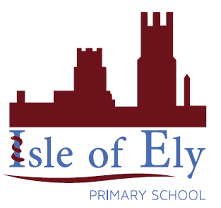                    Music – Your ImaginationMusical activitiesListening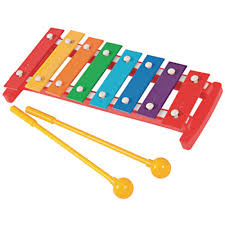 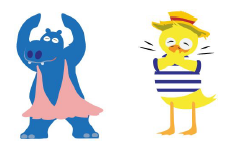 Copy and clap the rhythm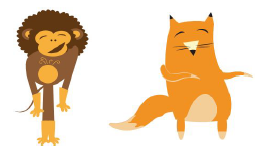 Clap the rhythm of your name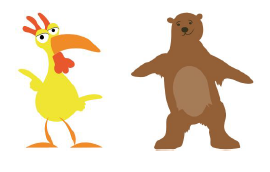 Find the pulse as you listen to musicMake up your own rhythmsSongs to Discuss and AppraiseCopy and clap the rhythmClap the rhythm of your nameFind the pulse as you listen to musicMake up your own rhythmsYour ImaginationSupercalifragilisticexpialidociousPure ImaginationDaydream BelieverRainbow ConnectionA Whole New WorldCopy and clap the rhythmClap the rhythm of your nameFind the pulse as you listen to musicMake up your own rhythmsVocabulary Vocabulary Imaginationthe ability of the mind to be creative or resourcefulAppraiseassess a performancePulsethe regular heartbeat of the music – its steady beatRhythmlong or short sounds or patterns that happen over the pulseGlockenspiela percussion instrument composed of a set of tuned keys arranged in the fashion of the keyboard of a pianoNotesa single tone of definite pitch made by a musical instrument or the human voiceImprovisationMaking up, and playing, a tune on the spot